Βιογραφικό σημείωμαπροσωπικές πληροφορίες    Μιχελάκης ΕμμανουήλΕΠΑΓΓΕΛΜΑΤΙΚΗ ΕΜΠΕΙΡΙΑ09/2008-Σήμερα     Καθηγητής μέσης εκπαίδευσης ΠΕ09 (Οικονομολόγος)Υπουργείο Παιδείας, Σητεία01/2004-08/2008     Ειδικό Επιστημονικό Προσωπικό - Οργανισμός Διαχείρισης Δημόσιου Χρέους Υπουργείο Οικονομικών, Αθήνα Τμήμα Διαχείρισης ΧαρτοφυλακίουΑντικείμενο:Μελέτη των προτάσεων διαχείρισης χρέους που υποβάλουν οι Τράπεζες.Ανάλυση και διαχείριση των κινδύνων του χαρτοφυλακίου χρέους (επιτοκιακών, συναλλαγματικών)Τιμολόγηση προϊόντων χρέουςΣυμμετοχή στην κατάρτιση και εκτέλεση διαχειριστικού προγράμματοςΠαρακολούθηση διεθνών αγορών που επηρεάζουν την πολιτική διαχείρισης χαρτοφυλακίου.09/2000-12/2003    Υπηρεσίες Ορκωτού ΕλεγκτήKPMG Κυριάκου Ορκωτοί Ελεγκτές Α.Ε., Αγία ΠαρασκευήΑντικείμενο:Ι) Έλεγχος οικονομικών καταστάσεων (ΕΓΛΣ, Διεθνή Λογιστικά Πρότυπα) ανωνύμων εμπορικών και χρηματοοικονομικών εταιριών.II)	Έλεγχο και καταγραφή συστημάτων λειτουργίας όπως:Δημόσια ΛογιστικήΠαραγωγήΠωλήσειςΑποθέματαΑποτίμηση συμμετοχών και χρεογράφωνΔάνειαΣυμφωνία τραπεζώνΕνσώματα και ασώματα πάγια περιουσιακά στοιχείαIII)	Συμβουλευτικές υπηρεσίες σχετικές με:Διοίκηση ολικής ποιότηταςΣυστήματα ενδοεπιχειρησιακού σχεδιασμού (Enterprise Resource Planning)07/1999-07/2000    Λογιστικές - Χρηματοοικονομικές Εργασίες1/1/16© Ευρωπαϊκή Ένωση, 2002-20151 http://euiOpass.cedefop.euiOpa.euΣελίδα 1/3Αντικείμενο: Παροχή υπηρεσιών ως ελεύθερος επαγγελματίας σχετικά με χρηματοοικονομική και τεχνική ανάλυση εταιρειών εισηγμένων στο Χ.Α.ΑΕΚΠΑΙΔΕΥΣΗ ΚΑΙ ΚΑΤΑΡΤΙΣΗ1997-1998     METAnTYXIAKO(MSC) ΣΤΑ ΧΡΗΜΑΤΟΟΙΚΟΝΟΜΙΚΑ^ ΕΠΕΝΔΥΣΕΙΣBrunei University, Λονδίνο (Ηνωμένο Βασίλειο)1992-1996     Πτυχίο Οργάνωσης και Διοίκησης ΕπιχειρήσεωνΟικονομικό Πανεπιστήμιο Αθηνών (πρώην ΑΣΟΕΕ) Κατεύθυνση: Διοίκηση Επιχειρήσεων1989-1992    Απολυτήριο Γενικού Λυκείου ΣητείαςΑΤΟΜΙΚΕΣ ΔΕΞΙΟΤΗΤΕΣ Μητρική(ές) γλώσσα(ες)     ελληνικάΛοιπές γλώσσες αγγλικάΕπίπεδα: Α1 και Α2: Βασικός χρήστης - Β1 και Β2: Ανεξάρτητος χρήστης - C1 και C2: Έμπειρος χρήστης Κοινό Ευρωπαϊκό Πλαίσιο Αναφοράς νια ΓλώσσεςΕπικοινωνιακές δεξιότητες     Αριστες επικοινωνιακές δεξιότητες και συμμετοχή στα Διοικητικά Συμβούλια:της ΕΛΜΕ Λασιθίουτου Προοδευτικού Συλλόγου ΣητείαςΣυμμετοχή σε πολιτιστική ομάδα στη Σητεία με πλούσια εθελοντική δράση.Οργανωτικές / διαχειριστικές     Πολύ καλές δεξιότητες ηγεσίας ομάδας, διαχείρισης κρίσεων, αντιμετώπισης προβλημάτων υπό δεξιότητες     καθεστώς πίεσης χρόνου που αποκτήθηκαν από την επαγγελματική μου εμπειρία και από τη συμμετοχή μου στα κοινά και συγκεκριμένα:Ιανουάριος 2011 έως Σεπτέμβριος 2014■	Δημοτικός Σύμβουλος Δήμου ΣητείαςΦεβρουάριος 2013 έως Αύγουστος 2013■	Πρόεδρος Ν.Π.Δ.Δ. Δημοτικός Οργανισμός Κοινωνικοπολιτιστικής Ανάπτυξης Σητείας01/2011 έως01/2013■   Πρόεδρος Διοικητικού Συμβουλίου ΜονομετοχικήςΑνώνυμης Δημοτικής Επιχείρησης Σητείας1/1/16© Ευρωπαϊκή Ένωση, 2002-20151 http://euiOpass.cedefop.euiOpa.eu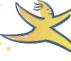 europassΠρόεδρος Σχολικής Επιτροπής Δευτεροβάθμιας Εκπαίδευσης Δήμου ΣητείαςΠρόεδρος Δημοτικής Επιτροπής Παιδείας Δήμου ΣητείαςΕπαγγελματικές δεξιότητες     Πολύ καλή γνώση του Δημόσιου Λογιστικού σχεδίου και των Δημοσιονομικών που αποκτήθηκε τόσοαπο την επαγγελματική μου προϋπηρεσία στον Ο.Δ.ΔΗ.Χ. όσο και από την εμπειρία ως Πρόεδρος των Νομικών Προσώπων του Δήμου Σητείας την περίοδο 2011-2014.Συμμετοχή σε Σεμινάρια / Συνέδρια:20/7-22/7/2005GLOBAL DERIVATIVES CONFERENCEDeutsche Bank, Βαρκελώνη20/5-21/5/2004ADVANCED DERIVATIVESMerrill Lynch, Λονδίνο10/2000 -11/2000 & 10/2001 -11/2001Επαγγελματικά Σεμινάρια Του ΣώματοςΟρκωτών Ελεγκτών Λογιστών11/1997-04/1998STOCK PORTFOLIO MANAGEMENT SIMULATIONΠρακτικά μαθήματα για τον τρόπο δημιουργίας χαρτοφυλακίων.Brunei University, U.K.Διάρκεια: 6 μήνες.05/1993 και 05/1996Συμμετοχή στα Συμπόσια Διοικητικής Σκέψης υπό τον καθηγητήΑΣΟΕΕ κ. Ι.ΛαδόπουλοΨηφιακή δεξιότητα	αυτοαξιολογηςηΨηφιακές δεξιότητες - Πίνακας αυτοαξιολόνησηςECDLBLOOMBERG - REUTERSSAP/R3PROFIT, METASTOCKΠιστοποίηση ΑΈπιπέδου στο πρόγραμμα επιμόρφωσης εκπαιδευτικών για την αξιοποίηση και εφαρμογή τωνΤΠΕ στη διδακτική πράξηελληνικάελληνικάελληνικάελληνικάΚΑΤΑΝΟΗΣΗΚΑΤΑΝΟΗΣΗΟΜΙΛΙΑΟΜΙΛΙΑΓΡΑΦΗΠροφορικήΓραπτή (ανάγνωση)ΕπικοινωνίαΠροφορική έκφρασηC2                           C2                           C1                           C1C2                           C2                           C1                           C1C2                           C2                           C1                           C1C2                           C2                           C1                           C1C1Μεταπτυχιακό στο Brunei University (Ηνωμένο Βασίλειο) TOEFL GMATΜεταπτυχιακό στο Brunei University (Ηνωμένο Βασίλειο) TOEFL GMATΜεταπτυχιακό στο Brunei University (Ηνωμένο Βασίλειο) TOEFL GMATΜεταπτυχιακό στο Brunei University (Ηνωμένο Βασίλειο) TOEFL GMATΕπεξεργασία δεδομένωνΕπικοινωνίαΔημιουργία ΠεριεχομένουΑσφάλειαΕπίλυση προβλημάτωνΈμπειρος χρήστηςΈμπειρος χρήστηςΈμπειρος χρήστηςΈμπειρος χρήστηςΈμπειρος χρήστης